ЗАКОНХАНТЫ-МАНСИЙСКОГО АВТОНОМНОГО ОКРУГА - ЮГРЫОБ АДМИНИСТРАТИВНЫХ ПРАВОНАРУШЕНИЯХПринят Думой Ханты-Мансийскогоавтономного округа - Югры 4 июня 2010 годаНастоящий Закон устанавливает административную ответственность за нарушение законов и иных нормативных правовых актов Ханты-Мансийского автономного округа - Югры (далее также - автономный округ), нормативных правовых актов органов местного самоуправления муниципальных образований Ханты-Мансийского автономного округа - Югры, а также административную ответственность по вопросам, не отнесенным в соответствии с Кодексом Российской Федерации об административных правонарушениях к вопросам, имеющим федеральное значение, определяет подведомственность дел об административных правонарушениях, регулирует иные вопросы в соответствии с Кодексом Российской Федерации об административных правонарушениях.(в ред. Закона ХМАО - Югры от 26.09.2014 N 62-оз)Раздел I. ОБЩИЕ ПОЛОЖЕНИЯСтатья 1. Субъекты административных правонарушенийК административной ответственности за совершение правонарушений, установленных настоящим Законом, привлекаются:физические лица (граждане Российской Федерации, иностранные граждане и лица без гражданства);должностные лица;юридические лица.Примечание. Термин "должностные лица" используется в настоящем Законе в отношении субъектов административных правонарушений в соответствии с примечанием к статье 2.4 Кодекса Российской Федерации об административных правонарушениях. Лица, осуществляющие предпринимательскую деятельность без образования юридического лица, совершившие административные правонарушения, несут ответственность в соответствии с настоящим Законом как должностные лица.Раздел II. АДМИНИСТРАТИВНЫЕ ПРАВОНАРУШЕНИЯГлава I. АДМИНИСТРАТИВНЫЕ ПРАВОНАРУШЕНИЯ В ОБЛАСТИУСТАНОВЛЕННОГО ПОРЯДКА УПРАВЛЕНИЯСтатья 2. Нарушение порядка использования символов Ханты-Мансийского автономного округа - Югры1. Использование символов Ханты-Мансийского автономного округа - Югры в нарушение установленных правил -влечет наложение административного штрафа на граждан в размере от пятисот до одной тысячи пятисот рублей; на должностных лиц - от одной тысячи до трех тысяч рублей; на юридических лиц - от трех тысяч до пяти тысяч рублей.2. Надругательство над гербом Ханты-Мансийского автономного округа - Югры или флагом Ханты-Мансийского автономного округа - Югры -влечет наложение административного штрафа на граждан в размере от одной тысячи пятисот до двух тысяч пятисот рублей; на должностных лиц - от четырех тысяч до пяти тысяч рублей.Статья 3. Неисполнение должностными лицами предприятий, учреждений и организаций порядка и сроков рассмотрения депутатского запроса, обращения депутата Думы Ханты-Мансийского автономного округа - Югры, неправомерный отказ должностных лиц предприятий, учреждений и организаций в предоставлении сведений и безотлагательном приеме депутата Думы Ханты-Мансийского автономного округа - Югры, воспрепятствование проведению депутатского расследования(в ред. Закона ХМАО - Югры от 28.09.2012 N 99-оз)Неисполнение должностными лицами предприятий, учреждений и организаций порядка и сроков рассмотрения депутатского запроса, обращения депутата Думы Ханты-Мансийского автономного округа - Югры, неправомерный отказ должностных лиц предприятий, учреждений и организаций в предоставлении сведений и безотлагательном приеме депутата Думы Ханты-Мансийского автономного округа - Югры, воспрепятствование проведению депутатского расследования -влекут наложение административного штрафа на должностных лиц в размере от трех тысяч до пяти тысяч рублей.Статья 4. Неправомерный отказ в предоставлении сведений по запросам органов местного самоуправления муниципальных образований автономного округа (за исключением запросов, связанных с осуществлением муниципального контроля, муниципального финансового контроля), депутатов представительных органов местного самоуправления муниципальных образований автономного округа либо уклонение от их предоставления(в ред. Законов ХМАО - Югры от 26.09.2014 N 62-оз, от 27.11.2015 N 127-оз)Неправомерный отказ в предоставлении предусмотренных законами и иными нормативными правовыми актами автономного округа, нормативными правовыми актами органов местного самоуправления муниципальных образований автономного округа сведений (документов, материалов) по запросам органов местного самоуправления муниципальных образований автономного округа (за исключением запросов, связанных с осуществлением муниципального контроля, муниципального финансового контроля) и депутатов представительных органов местного самоуправления муниципальных образований автономного округа либо уклонение от их предоставления, предоставление по запросам заведомо неполной или ложной информации, если совершенное деяние не содержит признаков преступления, либо нарушение порядка и сроков предоставления информации, установленных законодательством Ханты-Мансийского автономного округа - Югры, нормативными правовыми актами органов местного самоуправления муниципальных образований автономного округа, -(в ред. Законов ХМАО - Югры от 26.09.2014 N 62-оз, от 27.11.2015 N 127-оз)влечет предупреждение или наложение административного штрафа на должностных лиц в размере от пятисот до одной тысячи рублей.Статья 5. Нарушение порядка использования официальных символов муниципальных образований Ханты-Мансийского автономного округа - Югры1. Использование официальных символов муниципальных образований Ханты-Мансийского автономного округа - Югры в нарушение установленных правил -влечет наложение административного штрафа на граждан в размере от ста до пятисот рублей; на должностных лиц - от одной тысячи до трех тысяч рублей.2. Надругательство над официальным символом муниципального образования Ханты-Мансийского автономного округа - Югры -влечет наложение административного штрафа на граждан в размере от ста до одной тысячи рублей; на должностных лиц - от одной тысячи до трех тысяч рублей.Статья 6. Неисполнение постановления или представления комиссии по делам несовершеннолетних и защите их прав(в ред. Закона ХМАО - Югры от 29.05.2014 N 45-оз)Неисполнение, а равно нарушение срока исполнения представления или постановления комиссии по делам несовершеннолетних и защите их прав, за исключением постановления по делу об административном правонарушении, принятых в соответствии с ее компетенцией, - влечет предупреждение или наложение административного штрафа на граждан в размере от пятисот до одной тысячи рублей; на должностных лиц - от одной тысячи до трех тысяч рублей.Статья 7. Утратила силу. - Закон ХМАО - Югры от 25.05.2023 N 40-оз.Статья 7.1. Неисполнение или нарушение решения Антитеррористической комиссии Ханты-Мансийского автономного округа - Югры(введена Законом ХМАО - Югры от 17.11.2016 N 88-оз)Неисполнение или нарушение решения Антитеррористической комиссии Ханты-Мансийского автономного округа - Югры, принятого в пределах ее компетенции, -влечет предупреждение или наложение административного штрафа на граждан в размере от трех тысяч до пяти тысяч рублей; на должностных лиц - от тридцати тысяч до пятидесяти тысяч рублей; на юридических лиц - от пятидесяти тысяч до пятисот тысяч рублей.(в ред. Закона ХМАО - Югры от 21.11.2019 N 86-оз)Статья 8. Воспрепятствование деятельности Уполномоченного по правам человека, Уполномоченного по правам ребенка или Уполномоченного по защите прав предпринимателей в Ханты-Мансийском автономном округе - Югре(в ред. Закона ХМАО - Югры от 05.04.2013 N 37-оз)1. Неисполнение должностными лицами обязанностей, установленных Законом Ханты-Мансийского автономного округа - Югры "Об Уполномоченном по правам человека в Ханты-Мансийском автономном округе - Югре", а равно воспрепятствование деятельности Уполномоченного по правам человека в Ханты-Мансийском автономном округе - Югре в иной форме -влечет наложение административного штрафа на граждан в размере от пятисот до одной тысячи пятисот рублей; на должностных лиц - от трех тысяч до пяти тысяч рублей.2. Неисполнение должностными лицами обязанностей, установленных Законом Ханты-Мансийского автономного округа - Югры "Об Уполномоченном по правам ребенка в Ханты-Мансийском автономном округе - Югре", а равно воспрепятствование деятельности Уполномоченного по правам ребенка в Ханты-Мансийском автономном округе - Югре в иной форме -влечет наложение административного штрафа на граждан в размере от пятисот до одной тысячи пятисот рублей; на должностных лиц - от трех тысяч до пяти тысяч рублей.3. Неисполнение должностными лицами обязанностей, установленных Законом Ханты-Мансийского автономного округа - Югры "Об Уполномоченном по защите прав предпринимателей в Ханты-Мансийском автономном округе - Югре", а равно воспрепятствование деятельности Уполномоченного по защите прав предпринимателей в Ханты-Мансийском автономном округе - Югре в иной форме -влечет наложение административного штрафа на граждан в размере от пятисот до одной тысячи пятисот рублей; на должностных лиц - от трех тысяч до пяти тысяч рублей.(п. 3 введен Законом ХМАО - Югры от 05.04.2013 N 37-оз)Статья 9. Воспрепятствование законной деятельности председателя, заместителя председателя, ответственного секретаря и (или) члена комиссии по делам несовершеннолетних и защите их прав(в ред. Закона ХМАО - Югры от 29.05.2014 N 45-оз)Воспрепятствование законной деятельности председателя, заместителя председателя, ответственного секретаря и (или) члена комиссии по делам несовершеннолетних и защите их прав по проведению проверки условий содержания, воспитания и обучения несовершеннолетних, выразившееся в создании препятствий для посещения территорий (доступа к территориям), доступа в помещения организаций (учреждений) и изучения документов организаций (учреждений), обеспечивающих реализацию несовершеннолетними их прав на образование, труд, отдых, охрану здоровья и медицинскую помощь, жилище и иных прав, в целях проверки поступивших в комиссию по делам несовершеннолетних и защите их прав сообщений (заявлений, обращений, иных материалов), содержащих сведения о нарушении прав и законных интересов несовершеннолетних, наличии угрозы в отношении их жизни и здоровья, ставших известными случаях применения насилия и других форм жестокого обращения с несовершеннолетними, а равно в целях выявления причин и условий, способствовавших нарушению прав и законных интересов несовершеннолетних, их безнадзорности и совершению правонарушений и антиобщественных действий, - влечет наложение административного штрафа на граждан в размере от пятисот до одной тысячи рублей; на должностных лиц - от четырех тысяч до пяти тысяч рублей; на юридических лиц - от тридцати тысяч до пятидесяти тысяч рублей.Статья 9.1. Утратила силу. - Закон ХМАО - Югры от 18.02.2012 N 19-оз.Статьи 9.2 - 9.3. Утратили силу. - Закон ХМАО - Югры от 27.11.2015 N 127-оз.Статья 9.4. Непредставление, несвоевременное представление или представление неполной или недостоверной информации в сфере управления государственным имуществом автономного округа(введена Законом ХМАО - Югры от 28.09.2012 N 99-оз)Непредставление, несвоевременное представление или представление неполной или недостоверной информации, необходимой для учета государственного имущества и отдельных имущественных прав автономного округа в реестре государственного имущества автономного округа, и иной информации в сфере управления государственным имуществом автономного округа, представление которой предусмотрено правовыми актами автономного округа, в исполнительный орган автономного округа, осуществляющий функции по реализации единой государственной политики и нормативному правовому регулированию в сфере управления государственным имуществом автономного округа, -(в ред. Закона ХМАО - Югры от 01.07.2022 N 61-оз)влечет наложение административного штрафа на должностных лиц в размере пяти тысяч рублей.Статья 9.5. Непредставление данных, необходимых для ведения регионального кадастра отходов(введена Законом ХМАО - Югры от 08.12.2012 N 147-оз)Непредставление или несвоевременное представление в исполнительный орган автономного округа, уполномоченный на ведение регионального кадастра отходов, данных, представление которых предусмотрено установленным нормативным правовым актом автономного округа порядком ведения регионального кадастра отходов, а равно представление таких данных в неполном объеме или в искаженном виде -(в ред. Закона ХМАО - Югры от 01.07.2022 N 61-оз)влечет наложение административного штрафа на должностных лиц в размере от трех тысяч до пяти тысяч рублей; на юридических лиц - от десяти тысяч до тридцати тысяч рублей.Статья 9.6. Нарушение административных регламентов предоставления государственных или муниципальных услуг(введена Законом ХМАО - Югры от 20.02.2014 N 17-оз)Нарушение должностным лицом исполнительного органа автономного округа или должностным лицом органа местного самоуправления муниципального образования автономного округа, работником многофункционального центра административных регламентов предоставления государственных или муниципальных услуг, утвержденных нормативными правовыми актами автономного округа или органов местного самоуправления муниципальных образований автономного округа, выразившееся в нарушении срока регистрации запроса заявителя о предоставлении государственной или муниципальной услуги, срока предоставления государственной или муниципальной услуги, в неправомерных отказах в приеме у заявителя документов, предусмотренных для предоставления государственной или муниципальной услуги, предоставлении государственной или муниципальной услуги, исправлении допущенных опечаток и ошибок в выданных в результате предоставления государственной или муниципальной услуги документах либо нарушении установленного срока осуществления таких исправлений, в превышении максимального срока ожидания в очереди при подаче запроса о предоставлении государственной или муниципальной услуги, а равно при получении результата предоставления государственной или муниципальной услуги (за исключением срока подачи запроса в многофункциональном центре), в нарушении требований к помещениям, в которых предоставляются государственные и муниципальные услуги, к залу ожидания, местам для заполнения запросов о предоставлении государственной или муниципальной услуги, информационным стендам с образцами их заполнения и перечнем документов, необходимых для предоставления каждой государственной или муниципальной услуги (за исключением требований, установленных к помещениям многофункциональных центров), -(в ред. Закона ХМАО - Югры от 01.07.2022 N 61-оз)влекут наложение административного штрафа на должностных лиц исполнительных органов автономного округа, органов местного самоуправления муниципальных образований автономного округа и работников многофункциональных центров предоставления государственных и муниципальных услуг в размере от двух тысяч до пяти тысяч рублей.(в ред. Закона ХМАО - Югры от 01.07.2022 N 61-оз)Глава II. АДМИНИСТРАТИВНЫЕ ПРАВОНАРУШЕНИЯВ ОБЛАСТИ ОБЩЕСТВЕННОГО ПОРЯДКА И БЕЗОПАСНОСТИ,ОБЕСПЕЧЕНИЯ ЗАЩИТЫ ПРАВ НЕСОВЕРШЕННОЛЕТНИХ И НРАВСТВЕННОСТИСтатья 10. Нарушение тишины и покоя граждан(в ред. Закона ХМАО - Югры от 28.05.2015 N 53-оз)1. Использование на повышенной громкости звуковоспроизводящих устройств, в том числе установленных на транспортных средствах, киосках, павильонах, балконах, в окнах или на подоконниках, с 22.00 до 8.00 часов, иные действия, нарушающие тишину и покой граждан с 22.00 до 8.00 часов, если такие действия не содержат признаков уголовно наказуемого деяния или административного правонарушения, предусмотренного Кодексом Российской Федерации об административных правонарушениях, -(в ред. Законов ХМАО - Югры от 28.05.2015 N 53-оз, от 31.03.2017 N 11-оз)влекут предупреждение или наложение административного штрафа на граждан в размере от пятисот до двух тысяч рублей; на должностных лиц - от трех тысяч до десяти тысяч пятисот рублей; на юридических лиц - от пяти тысяч до пятнадцати тысяч рублей.(в ред. Закона ХМАО - Югры от 28.05.2015 N 53-оз)2. Организация и проведение с 21.00 до 8.00 часов в жилой зоне строительных, ремонтных, погрузочно-разгрузочных и других работ, нарушающих тишину и покой граждан, -(в ред. Законов ХМАО - Югры от 28.05.2015 N 53-оз, от 31.03.2017 N 11-оз)влечет наложение административного штрафа на граждан в размере от пятисот до двух тысяч рублей; на должностных лиц - от трех тысяч до десяти тысяч пятисот рублей; на юридических лиц - от пяти тысяч до пятнадцати тысяч рублей.3. Организация и проведение в рабочие дни (в том числе в субботу) с 13.00 до 15.00 часов, с 21.00 до 8.00 часов, а также в любое время в воскресенье и нерабочие праздничные дни в многоквартирном доме строительных, ремонтных работ, сопровождающихся повышенной громкостью и нарушающих тишину и покой граждан, -(в ред. Закона ХМАО - Югры от 17.10.2018 N 72-оз)влечет предупреждение или наложение административного штрафа на граждан в размере от пятисот до двух тысяч рублей; на должностных лиц - от трех тысяч до десяти тысяч пятисот рублей; на юридических лиц - от пяти тысяч до пятнадцати тысяч рублей.(в ред. Закона ХМАО - Югры от 31.03.2017 N 11-оз)3.1. Использование на повышенной громкости бытовой электронной техники в помещениях (в том числе встроенных и пристроенных) многоквартирных домов, нарушающее тишину и покой граждан, за исключением случаев, предусмотренных пунктом 1 настоящей статьи, -влечет предупреждение или наложение административного штрафа на граждан в размере от пятисот до двух тысяч рублей; на должностных лиц - от трех тысяч до десяти тысяч пятисот рублей; на юридических лиц - от пяти тысяч до пятнадцати тысяч рублей.(п. 3.1 введен Законом ХМАО - Югры от 28.05.2015 N 53-оз)4. Повторное совершение административного правонарушения, предусмотренного пунктами 1 - 3, 3.1 настоящей статьи, -(в ред. Закона ХМАО - Югры от 28.05.2015 N 53-оз)влечет наложение административного штрафа на граждан в размере от трех тысяч до пяти тысяч рублей; на должностных лиц - от пяти тысяч до тридцати тысяч рублей; на юридических лиц - от десяти тысяч до пятидесяти тысяч рублей.(в ред. Закона ХМАО - Югры от 27.02.2020 N 8-оз)(п. 4 введен Законом ХМАО - Югры от 10.12.2014 N 109-оз)Примечания.1. Для целей применения пункта 3.1 настоящей статьи под бытовой электронной техникой понимаются радиоприемники и приемники телевизионные, в том числе телевизоры, проигрыватели, магнитофоны, громкоговорители, микрофоны, установки электрических усилителей звука, игровые приставки, а также иные техника и аппаратура, указанные в группе 26.40 "Техника бытовая электронная" Общероссийского классификатора продукции по видам экономической деятельности (ОКПД 2) ОК 034-2014 (КПЕС 2008).2. Не влекут административную ответственность в соответствии с настоящей статьей действия граждан, должностных лиц и юридических лиц, связанные с:1) предупреждением, предотвращением, пресечением правонарушений;2) предотвращением и ликвидацией последствий аварий, стихийных бедствий, иных чрезвычайных ситуаций, выполнением работ, связанных с обеспечением санитарно-эпидемиологического благополучия населения, личной и общественной безопасности граждан, функционированием объектов жизнеобеспечения населения, объектов транспортной инфраструктуры;(в ред. Закона ХМАО - Югры от 17.10.2018 N 72-оз)3) проведением по решению органов государственной власти и (или) органов местного самоуправления муниципальных образований автономного округа публичных праздничных мероприятий;4) подачей звуковых, в том числе специальных, сигналов в соответствии с Правилами дорожного движения Российской Федерации;5) использованием пиротехнических средств в ночь с 31 декабря на 1 января (в новогоднюю ночь);6) совершением публичных богослужений и других религиозных обрядов и церемоний.(п. 2 в ред. Закона ХМАО - Югры от 31.03.2017 N 11-оз)(примечания введены Законом ХМАО - Югры от 28.05.2015 N 53-оз)Статья 11. Утратила силу. - Закон ХМАО - Югры от 28.03.2019 N 25-оз.Статья 12. Утратила силу. - Закон ХМАО - Югры от 28.09.2012 N 99-оз.Статья 13. Безбилетный проездБезбилетный проезд в автобусах городского и пригородного сообщения -влечет наложение административного штрафа на граждан в размере трехкратной стоимости проезда, но не менее ста и не более пяти тысяч рублей.(в ред. Закона ХМАО - Югры от 23.02.2013 N 9-оз)Статья 14. Утратила силу. - Закон ХМАО - Югры от 23.02.2013 N 9-оз.Статья 15. Нарушение общепризнанных правил поведения(в ред. Закона ХМАО - Югры от 10.12.2014 N 109-оз)1. Нарушение общепризнанных правил поведения, выразившееся в отправлении естественных надобностей в подъездах зданий, местах общего пользования вне специально отведенных для этих целей мест, -влечет предупреждение или наложение административного штрафа на граждан в размере от пятисот до одной тысячи рублей.(в ред. Закона ХМАО - Югры от 21.11.2019 N 86-оз)2. Повторное совершение административного правонарушения, предусмотренного пунктом 1 настоящей статьи, -влечет наложение административного штрафа на граждан в размере от двух тысяч до трех тысяч рублей.Статья 16. Нарушение правил пользования библиотеками, учрежденными органами государственной власти автономного округа, органами местного самоуправления муниципальных образований автономного округаНарушение правил пользования библиотеками, учрежденными органами государственной власти автономного округа, органами местного самоуправления муниципальных образований автономного округа, -влечет предупреждение или наложение административного штрафа на граждан в размере от ста до пятисот рублей.Статья 17. Утратила силу с 1 сентября 2012 года. - Закон ХМАО - Югры от 20.07.2012 N 87-оз.Статья 18. Несоблюдение требований к обеспечению мер по содействию физическому, интеллектуальному, психическому, духовному и нравственному развитию детей и предупреждению причинения им вреда1. Допущение юридическими лицами, гражданами, осуществляющими предпринимательскую деятельность без образования юридического лица, нахождения детей в возрасте до 18 лет на объектах (на территориях, в помещениях) юридических лиц или граждан, осуществляющих предпринимательскую деятельность без образования юридического лица, которые предназначены для реализации товаров только сексуального характера, в пивных ресторанах, винных барах, пивных барах, рюмочных, в других местах, которые предназначены для реализации только алкогольной продукции, и в иных местах, определяемых представительным органом муниципального образования, нахождение в которых может причинить вред здоровью детей, их физическому, интеллектуальному, психическому, духовному и нравственному развитию, -(в ред. Законов ХМАО - Югры от 16.12.2010 N 239-оз, от 10.12.2014 N 109-оз, от 27.09.2015 N 82-оз, от 28.09.2017 N 50-оз)влечет предупреждение или наложение административного штрафа на должностных лиц в размере от двух тысяч до пяти тысяч рублей; на юридических лиц - от десяти тысяч до двадцати тысяч рублей.(в ред. Закона ХМАО - Югры от 28.09.2017 N 50-оз)2. Допущение лицами, осуществляющими мероприятия с участием детей, юридическими лицами, гражданами, осуществляющими предпринимательскую деятельность без образования юридического лица, нахождения детей в возрасте до 16 лет в ночное время в общественных местах, в том числе на улицах, стадионах, в парках, скверах, транспортных средствах общего пользования, на объектах (на территориях, в помещениях) юридических лиц или граждан, осуществляющих предпринимательскую деятельность без образования юридического лица, которые предназначены для обеспечения доступа к сети Интернет, а также для реализации услуг в сфере торговли и общественного питания (организациях или пунктах), для развлечений, досуга, где в установленном законом порядке предусмотрена розничная продажа алкогольной продукции, и в иных общественных местах, определяемых представительным органом муниципального образования автономного округа, без сопровождения родителей (лиц, их заменяющих) или лиц, осуществляющих мероприятия с участием детей, -(в ред. Законов ХМАО - Югры от 16.12.2010 N 239-оз, от 10.12.2014 N 109-оз, от 27.09.2015 N 82-оз, от 28.09.2017 N 50-оз)влечет предупреждение или наложение административного штрафа на граждан в размере от пятисот до одной тысячи рублей; на должностных лиц - от двух тысяч до трех тысяч рублей; на юридических лиц - от десяти тысяч до двадцати тысяч рублей.Примечание. Под ночным временем понимается:1) в период с 1 октября по 31 марта - с 22.00 до 6.00 часов местного времени;2) в период с 1 апреля по 30 сентября - с 23.00 до 6.00 часов местного времени.Административную ответственность в соответствии с настоящей статьей не несут должностные и юридические лица, сообщившие в органы внутренних дел об обнаружении ребенка в местах, указанных в пунктах 1 и 2 настоящей статьи, и принявшие меры, направленные на предупреждение причинения вреда здоровью ребенка, его физическому, интеллектуальному, психическому, духовному и нравственному развитию.(абзац введен Законом ХМАО - Югры от 16.12.2010 N 239-оз)Статья 18.1. Утратила силу. - Закон ХМАО - Югры от 30.10.2020 N 105-оз.Статья 18.2. Нарушение ограничений в сфере розничной продажи безалкогольных тонизирующих напитков(введена Законом ХМАО - Югры от 01.07.2022 N 61-оз)Нарушение ограничений розничной продажи безалкогольных тонизирующих напитков несовершеннолетним (лицам, не достигшим возраста 18 лет), с использованием торговых автоматов, в зданиях, строениях, сооружениях, помещениях, находящихся во владении, распоряжении и (или) пользовании образовательных, медицинских, физкультурно-спортивных организаций, в спортивных сооружениях, а также на расстоянии менее чем сто метров по прямой линии без учета искусственных и естественных преград от ближайшей точки, граничащей с территорией, предназначенной для оказания образовательных услуг, -влечет наложение административного штрафа на граждан в размере от трех тысяч до пяти тысяч рублей; на должностных лиц - от тридцати тысяч до пятидесяти тысяч рублей; на юридических лиц - от пятидесяти тысяч до ста тысяч рублей.Статья 18.3. Нарушение ограничения розничной продажи несовершеннолетним товаров, содержащих сжиженный углеводородный газ, для личных и бытовых нужд граждан(введена Законом ХМАО - Югры от 17.02.2023 N 2-оз)1. Нарушение ограничения розничной продажи несовершеннолетним товаров, содержащих сжиженный углеводородный газ, для личных и бытовых нужд граждан - влечет наложение административного штрафа на граждан в размере от двух тысяч до четырех тысяч рублей; на должностных лиц - от десяти тысяч до двадцати тысяч рублей; на юридических лиц - от двадцати тысяч до пятидесяти тысяч рублей.2. Повторное совершение административного правонарушения, предусмотренного пунктом 1 настоящей статьи, - влечет наложение административного штрафа на граждан в размере пяти тысяч рублей; на должностных лиц - тридцати тысяч рублей; на юридических лиц - ста тысяч рублей.Статья 19. Купание в запрещенных местах1. Нарушение установленного правилами охраны жизни людей на водных объектах запрета купания в местах, где выставлены щиты (аншлаги) с предупреждающими и запрещающими купание знаками и надписями, в необорудованных местах, заплывание за буйки, обозначающие границы зоны купания, -(в ред. Закона ХМАО - Югры от 25.05.2023 N 43-оз)влечет предупреждение или наложение административного штрафа на граждан в размере от пятисот до двух тысяч рублей.(в ред. Закона ХМАО - Югры от 25.05.2023 N 43-оз)Статья 20. Нарушение правил охраны жизни людей на водных объектах1. Нарушение запретов либо несоблюдение требований, установленных правилами охраны жизни людей на водных объектах, если такие действия (бездействие) не влекут уголовной ответственности и не подпадают под действие норм Кодекса Российской Федерации об административных правонарушениях и статьи 19 настоящего Закона, -(в ред. Закона ХМАО - Югры от 25.05.2023 N 43-оз)влечет предупреждение или наложение административного штрафа на граждан в размере от трехсот до одной тысячи рублей; на должностных лиц - от одной тысячи до трех тысяч рублей; на юридических лиц - от трех тысяч до пяти тысяч рублей.2. Несоблюдение установленных требований к пляжам -влечет наложение административного штрафа на должностных лиц в размере от пятисот до трех тысяч рублей; на юридических лиц - от десяти тысяч до пятидесяти тысяч рублей.3. Несоблюдение мер по обеспечению безопасности людей на пляжах и в других местах массового отдыха -влечет предупреждение или наложение административного штрафа на граждан в размере от ста до одной тысячи рублей; на должностных лиц - от одной тысячи до пяти тысяч рублей; на юридических лиц - от пяти тысяч до десяти тысяч рублей.4. Несоблюдение мер по обеспечению безопасности детей на водных объектах -влечет наложение административного штрафа на граждан в размере от одной тысячи до трех тысяч рублей; на должностных лиц - от трех тысяч до пяти тысяч рублей; на юридических лиц - от пятидесяти тысяч до ста тысяч рублей.Статья 20.1. Утратила силу. - Закон ХМАО - Югры от 21.11.2019 N 86-оз.Статья 20.2. Нарушение требований нормативных правовых актов автономного округа при отлове животных без владельцев(в ред. Законов ХМАО - Югры от 28.03.2019 N 26-оз, от 21.11.2019 N 86-оз)(введена Законом ХМАО - Югры от 27.09.2015 N 98-оз)Неисполнение или ненадлежащее исполнение организацией, осуществляющей отлов животных без владельцев, обязанности по информированию населения о дате, времени и месте проведения такого отлова -(в ред. Законов ХМАО - Югры от 28.03.2019 N 26-оз, от 21.11.2019 N 86-оз)влечет наложение административного штрафа на должностных лиц в размере одной тысячи рублей; на юридических лиц - пяти тысяч рублей.Примечание. Не является административным правонарушением отлов животных без владельцев без предварительного информирования населения при проведении такого отлова в случаях возникновения угрозы жизни или здоровью граждан.(в ред. Законов ХМАО - Югры от 28.03.2019 N 26-оз, от 21.11.2019 N 86-оз)Статья 20.3. Утратила силу. - Закон ХМАО - Югры от 21.11.2019 N 86-оз.Статья 20.4. Нарушение установленных Правительством автономного округа дополнительных требований к содержанию домашних животных, в том числе к их выгулу(введена Законом ХМАО - Югры от 24.11.2022 N 140-оз)1. Содержание домашних животных в помещениях многоквартирных домов, не являющихся частями квартир и предназначенных для обслуживания более одного жилого и (или) нежилого помещения в этих многоквартирных домах, а также на придомовых территориях многоквартирных домов -влечет наложение административного штрафа на граждан в размере от пятисот до двух тысяч рублей.2. Выгул собак лицами, находящимися в состоянии алкогольного, наркотического или токсического опьянения, -влечет наложение административного штрафа на граждан в размере от одной тысячи до трех тысяч рублей.3. Выгул собак в отсутствие контроля со стороны их владельцев (самовыгул) -влечет наложение административного штрафа на граждан в размере от одной тысячи до трех тысяч рублей.4. Выгул домашних животных, относящихся к семейству псовых (за исключением собак), семейству куньих, семейству енотовых, без шлейки и поводка -влечет наложение административного штрафа на граждан в размере от пятисот до двух тысяч рублей.5. Повторное совершение административного правонарушения, предусмотренного пунктами 1 - 4 настоящей статьи, -влечет наложение административного штрафа на граждан в размере от двух тысяч до пяти тысяч рублей.Примечание.Пункты 2 и 3 настоящей статьи не применяются в отношении инвалидов по зрению, использующих собак-проводников.Глава III. АДМИНИСТРАТИВНЫЕ ПРАВОНАРУШЕНИЯВ ОБЛАСТИ РАЗВИТИЯ, БЛАГОУСТРОЙСТВА, ОЗЕЛЕНЕНИЯ ТЕРРИТОРИЙ,СОДЕРЖАНИЯ ЗДАНИЙ И СООРУЖЕНИЙСтатья 21. Нарушение требований к наличию, внешнему виду, установке (размещению) и содержанию информационных конструкций(в ред. Закона ХМАО - Югры от 10.12.2019 N 109-оз)(в ред. Закона ХМАО - Югры от 28.03.2019 N 25-оз)Нарушение предусмотренных правилами благоустройства территории муниципального образования требований к наличию, внешнему виду, включая размеры, форму, цвет, подсветку указателей с наименованиями улиц и номерами домов, вывесок, информационных щитов и указателей, иных информационных конструкций, кроме рекламных конструкций; установка (размещение) информационных конструкций, кроме рекламных конструкций, без получения разрешения, согласования уполномоченного органа местного самоуправления муниципального образования автономного округа (его структурного подразделения) в случаях, когда получение таких разрешения, согласования обязательно; непринятие мер по устранению неисправностей либо по содержанию в надлежащем виде информационных конструкций, кроме рекламных конструкций; установка (размещение) информационных конструкций, кроме рекламных конструкций, в местах, где их установка (размещение) не допускается правилами благоустройства территории муниципального образования, за исключением случаев, предусмотренных статьями 7.13, 7.14, частью 2 статьи 11.21 Кодекса Российской Федерации об административных правонарушениях, -(в ред. Закона ХМАО - Югры от 10.12.2019 N 109-оз)влекут предупреждение или наложение административного штрафа на граждан в размере от пятисот до трех тысяч пятисот рублей; на должностных лиц - от трех тысяч до десяти тысяч рублей; на юридических лиц - от десяти тысяч до пятидесяти тысяч рублей.Статья 22. Утратила силу. - Закон ХМАО - Югры от 23.02.2013 N 9-оз.Статья 23. Размещение объявлений и иной информации, не являющейся рекламой, а также рисунков и надписей вне установленных для этих целей мест(в ред. Закона ХМАО - Югры от 28.03.2019 N 25-оз)Размещение объявлений и иной информации, не являющейся рекламой, а также рисунков и надписей вне установленных для этих целей мест, если такие действия не содержат признаков уголовно наказуемого деяния и не подпадают под действие статьи 21 настоящего Закона, статьи 20.1 Кодекса Российской Федерации об административных правонарушениях, -(в ред. Закона ХМАО - Югры от 28.03.2019 N 25-оз)влечет наложение административного штрафа на граждан в размере от пятисот до трех тысяч рублей; на должностных лиц - от одной тысячи до пяти тысяч рублей; на юридических лиц - от пяти тысяч до десяти тысяч рублей.(в ред. Законов ХМАО - Югры от 20.02.2014 N 17-оз, от 28.05.2015 N 53-оз)Статья 24. Утратила силу. - Закон ХМАО - Югры от 23.02.2013 N 9-оз.Статья 25. Утратила силу. - Закон ХМАО - Югры от 28.03.2019 N 25-оз.Статья 26. Нарушение правил содержания мест погребения(в ред. Закона ХМАО - Югры от 23.02.2013 N 9-оз)Нарушение установленных органами местного самоуправления муниципальных образований автономного округа правил содержания мест погребения, за исключением нарушения санитарных и экологических требований, -(в ред. Закона ХМАО - Югры от 28.03.2019 N 25-оз)влечет наложение административного штрафа на граждан в размере от трехсот до пятисот рублей; на должностных лиц - от двух тысяч до пяти тысяч рублей; на юридических лиц - от пяти тысяч до десяти тысяч рублей.Примечание. Настоящая статья не применяется в отношении правил содержания мест погребения, воспроизводящих нормы и правила, установленные нормативными правовыми актами Российской Федерации.Статья 27. Нарушение требований к содержанию территорий общего пользования муниципального образования автономного округа и порядка пользования такими территориями(в ред. Закона ХМАО - Югры от 10.12.2019 N 109-оз)1. Нарушение правил благоустройства территории муниципального образования автономного округа, выразившееся в загрязнении либо засорении территории общего пользования муниципального образования автономного округа путем выброса, сброса, оставления вне мусорных контейнеров (урн, корзин) бумаг, окурков, бутылок и иных предметов, за исключением случаев, предусмотренных статьей 29 настоящего Закона, статьями 6.35, 8.12, 8.42, 8.45, 11.21 и 11.22 Кодекса Российской Федерации об административных правонарушениях, -влечет предупреждение или наложение административного штрафа на граждан в размере от пятисот до трех тысяч рублей.1.1. Повторное совершение административного правонарушения, предусмотренного пунктом 1 настоящей статьи, -влечет наложение административного штрафа на граждан в размере от трех тысяч до пяти тысяч рублей.(п. 1.1 введен Законом ХМАО - Югры от 16.06.2021 N 51-оз)2. Непринятие в случаях и порядке, определенных правилами благоустройства территории муниципального образования автономного округа, собственниками и (или) иными законными владельцами зданий, строений, сооружений, земельных участков либо лицами, ответственными за эксплуатацию зданий, строений, сооружений (за исключением собственников и (или) иных законных владельцев помещений в многоквартирных домах, земельные участки под которыми не образованы или образованы по границам таких домов), мер по содержанию прилегающих территорий, включая уборку, в том числе в зимний период, кошение травы, -влечет предупреждение или наложение административного штрафа на граждан в размере от одной тысячи до трех тысяч рублей; на должностных лиц - от трех тысяч до пяти тысяч рублей; на юридических лиц - от десяти тысяч до двадцати пяти тысяч рублей.(п. 2 в ред. Закона ХМАО - Югры от 25.05.2023 N 40-оз)3. Размещение на территории общего пользования муниципального образования автономного округа некапитального строения, сооружения, в том числе нестационарного торгового объекта, в нарушение установленных правилами благоустройства территории муниципального образования автономного округа требований к порядку размещения, месту размещения или внешнему виду такого строения, сооружения, объекта, за исключением случаев, установленных статьей 21, пунктом 2 статьи 30.1, статьей 30.2 настоящего Закона, статьями 7.1, 11.21 и 14.37 Кодекса Российской Федерации об административных правонарушениях, -влечет предупреждение или наложение административного штрафа на граждан в размере от пятисот до трех тысяч рублей; на должностных лиц - от трех тысяч до десяти тысяч рублей; на юридических лиц - от пятнадцати тысяч до тридцати тысяч рублей.4. Непринятие в нарушение правил благоустройства территории муниципального образования автономного округа мер к содержанию размещенных на территории общего пользования муниципального образования автономного округа люков смотровых колодцев, ливнесточневых (дождеприемных) колодцев в закрытом состоянии, а равно мер по ограждению открытых люков смотровых колодцев, ливнесточневых (дождеприемных) колодцев на время проведения ремонтных и иных работ, за исключением случаев, предусмотренных статьей 12.34 Кодекса Российской Федерации об административных правонарушениях, -влечет предупреждение или наложение административного штрафа на должностных лиц - в размере от трех тысяч до пяти тысяч рублей; на юридических лиц - от десяти тысяч до двадцати пяти тысяч рублей.5. Разведение костров, использование мангалов и иных приспособлений для тепловой обработки пищи с помощью открытого огня на территориях общего пользования муниципального образования автономного округа в местах, где это запрещено правилами благоустройства территории муниципального образования автономного округа, если эти действия не содержат уголовно наказуемого деяния или административных правонарушений, предусмотренных пунктом 2 статьи 30.1 настоящего Закона, частями 1, 2, 6 и 6.1 статьи 20.4 Кодекса Российской Федерации об административных правонарушениях, -влечет предупреждение или наложение административного штрафа на граждан в размере от пятисот до двух тысяч пятисот рублей; на должностных лиц - от трех тысяч до пяти тысяч рублей; на юридических лиц - от пяти тысяч до десяти тысяч рублей.Примечание. Для целей применения настоящей статьи под территориями общего пользования понимаются определенные в соответствии с законодательством о градостроительной деятельности территории, которыми беспрепятственно пользуется неограниченный круг лиц (в том числе площади, улицы, проезды, набережные, береговые полосы водных объектов общего пользования, скверы, бульвары). Границы прилегающих территорий определяются в соответствии с порядком, установленным Законом Ханты-Мансийского автономного округа - Югры "Об отдельных вопросах, регулируемых правилами благоустройства территорий муниципальных образований Ханты-Мансийского автономного округа - Югры, и о порядке определения границ прилегающих территорий.Статья 28. Выпас сельскохозяйственных животных и домашней птицы вне установленных мест(в ред. Законов ХМАО - Югры от 28.05.2015 N 53-оз, от 28.03.2019 N 25-оз)1. Выпас, а равно нахождение сельскохозяйственных животных вне установленных для этих целей мест, выпас, а равно нахождение домашней птицы в местах, где это запрещено нормативными правовыми актами органов местного самоуправления муниципальных образований автономного округа, -(в ред. Законов ХМАО - Югры от 28.09.2017 N 50-оз, от 28.03.2019 N 25-оз)влечет наложение административного штрафа на граждан в размере от пятисот до двух тысяч рублей; на должностных лиц - от двух тысяч до пяти тысяч рублей; на юридических лиц - от пяти тысяч до десяти тысяч рублей.(в ред. Закона ХМАО - Югры от 28.09.2017 N 50-оз)2. Повторное совершение административного правонарушения, предусмотренного пунктом 1 настоящей статьи, -влечет наложение административного штрафа на граждан в размере от двух тысяч до пяти тысяч рублей; на должностных лиц - от пяти тысяч до десяти тысяч рублей; на юридических лиц - от десяти тысяч до двадцати пяти тысяч рублей.(п. 2 введен Законом ХМАО - Югры от 28.09.2017 N 50-оз)Примечание. Под выпасом скота и домашней птицы для целей настоящей статьи понимаются действия (бездействие) лиц, приведшие к нахождению скота вне установленных для этих целей мест и домашней птицы в местах, где это запрещено нормативными правовыми актами органов местного самоуправления, и не подпадающие под действие части 1 статьи 8.26, части 4 статьи 11.1, статьи 11.21 Кодекса Российской Федерации об административных правонарушениях.Статья 29. Несоблюдение мер по поддержанию эстетического состояния территории муниципального образования автономного округа(в ред. Закона ХМАО - Югры от 10.12.2019 N 109-оз)1. Несоблюдение мер по поддержанию эстетического состояния территории муниципального образования автономного округа, выразившееся в размещении, складировании и хранении сырья, материалов, оборудования, органических или химических удобрений, тары, упаковки, хранении судов водного транспорта, разукомплектованных транспортных средств и иных механизмов в нарушение требований, установленных правилами благоустройства территории муниципального образования автономного округа, за исключением случаев, предусмотренных пунктом 1 статьи 27, пунктом 2 статьи 30.1 настоящего Закона, -влечет предупреждение или наложение административного штрафа на граждан в размере от одной тысячи до трех тысяч рублей; на должностных лиц - от трех тысяч до пяти тысяч рублей; на юридических лиц - от десяти тысяч до двадцати тысяч рублей.(п. 1 в ред. Закона ХМАО - Югры от 10.12.2019 N 109-оз)1.1. Повторное совершение административного правонарушения, предусмотренного пунктом 1 настоящей статьи, -влечет наложение административного штрафа на граждан в размере от трех тысяч до пяти тысяч рублей; на должностных лиц - от десяти тысяч до двадцати тысяч рублей; на юридических лиц - от двадцати тысяч до сорока тысяч рублей.(п. 1.1 введен Законом ХМАО - Югры от 10.12.2019 N 109-оз)2. Складирование, хранение дров, угля, сена вне территорий домовладений в нарушение правил, установленных нормативными правовыми актами органов местного самоуправления, за исключением случаев, предусмотренных пунктом 2 статьи 30.1 настоящего Закона, -(в ред. Законов ХМАО - Югры от 25.06.2012 N 83-оз, от 28.05.2015 N 53-оз, от 28.03.2019 N 25-оз)влекут предупреждение или наложение административного штрафа на граждан в размере от одной тысячи до пяти тысяч рублей.(в ред. Закона ХМАО - Югры от 29.10.2017 N 73-оз)Примечания.1. Для целей применения пункта 1 настоящей статьи под разукомплектованным транспортным средством понимается транспортное средство, внешний вид которого ввиду отсутствия или повреждения элементов конструкции (одного или нескольких колес, двигателя, иных элементов) очевидно свидетельствует о невозможности движения такого транспортного средства без его буксировки или применения иных способов перемещения транспортного средства.2. Для целей применения пункта 2 настоящей статьи под домовладением понимается жилой дом (часть жилого дома) и примыкающие к нему и (или) отдельно стоящие на общем с жилым домом (частью жилого дома) земельном участке надворные постройки (гараж, баня (сауна, бассейн), теплица (зимний сад), помещения для содержания домашнего скота и птицы, иные объекты).(примечания в ред. Закона ХМАО - Югры от 28.05.2015 N 53-оз)Статья 29.1. Нарушение требований к уборке территории муниципального образования автономного округа(введена Законом ХМАО - Югры от 10.12.2019 N 109-оз)1. Нарушение установленных правилами благоустройства территории муниципального образования автономного округа периодичности, сроков уборки территории муниципального образования автономного округа, в том числе в зимний период, а равно периодичности, сроков вывоза снега, скола льда, за исключением случаев, предусмотренных пунктом 2 статьи 27 настоящего Закона, -влечет предупреждение или наложение административного штрафа на должностных лиц в размере от трех тысяч до десяти тысяч рублей; на юридических лиц - от десяти тысяч до пятидесяти тысяч рублей.1.1. Повторное совершение административного правонарушения, предусмотренного пунктом 1 настоящей статьи, -влечет наложение административного штрафа на должностных лиц в размере от пяти тысяч до пятнадцати тысяч рублей; на юридических лиц - от двадцати тысяч до шестидесяти тысяч рублей.(п. 1.1 введен Законом ХМАО - Югры от 16.06.2021 N 51-оз)2. Выброс, сброс, складирование, иное размещение снега, скола льда на территории муниципального образования автономного округа вне предназначенных для этой цели мест, за исключением случаев, предусмотренных пунктом 2 статьи 30.1 настоящего Закона, статьей 8.12, частями 1, 4 и 5 статьи 8.13, статьями 8.42, 8.44, 8.45.1 и 11.22 Кодекса Российской Федерации об административных правонарушениях, -влечет предупреждение или наложение административного штрафа на граждан в размере от одной тысячи до трех тысяч рублей; на должностных лиц - от трех тысяч до десяти тысяч рублей; на юридических лиц - от десяти тысяч до пятидесяти тысяч рублей.2.1. Повторное совершение административного правонарушения, предусмотренного пунктом 2 настоящей статьи, -влечет наложение административного штрафа на граждан в размере от трех тысяч до пяти тысяч рублей; на должностных лиц - от пяти тысяч до пятнадцати тысяч рублей; на юридических лиц - от двадцати тысяч до шестидесяти тысяч рублей.(п. 2.1 введен Законом ХМАО - Югры от 16.06.2021 N 51-оз)Статья 30. Нарушение порядка проведения земляных работ(в ред. Закона ХМАО - Югры от 28.03.2019 N 25-оз)Нарушение порядка проведения земляных работ, выразившееся в проведении земляных работ без разрешения (ордера) на проведение (производство, осуществление, выполнение) таких работ, выдаваемого уполномоченным органом местного самоуправления муниципального образования автономного округа (его структурным подразделением), либо без уведомления такого органа в случаях и сроки, которые предусмотрены правилами благоустройства территории муниципального образования, а равно в проведении земляных работ в случаях приостановления, аннулирования, истечения срока действия указанного разрешения (ордера) либо в несоблюдении определенных в нем условий и сроков проведения работ, невыполнении либо ненадлежащем выполнении восстановления нарушенного в результате проведения земляных работ благоустройства территории, за исключением случаев, предусмотренных статьей 7.14 Кодекса Российской Федерации об административных правонарушениях, -влечет предупреждение или наложение административного штрафа на граждан в размере от трех тысяч до пяти тысяч рублей; на должностных лиц - от пяти тысяч до пятнадцати тысяч рублей; на юридических лиц - от двадцати тысяч до пятидесяти тысяч рублей.Статья 30.1. Нарушение требований к содержанию и охране озелененных территорий(введена Законом ХМАО - Югры от 28.03.2019 N 25-оз)1. Снос (вырубка), пересадка зеленых насаждений, обрезка веток на деревьях и кустарниках без разрешения (порубочного билета), выдаваемого уполномоченным органом местного самоуправления муниципального образования автономного округа (его структурным подразделением), в случаях, когда получение разрешения (порубочного билета) является обязательным в соответствии с нормативными правовыми актами органов местного самоуправления муниципальных образований автономного округа, за исключением случаев, предусмотренных статьей 39 настоящего Закона, частью 1 статьи 7.13, статьями 7.14, 8.28, 8.39 Кодекса Российской Федерации об административных правонарушениях, -влечет предупреждение или наложение административного штрафа на граждан в размере от пятисот до двух тысяч пятисот рублей; на должностных лиц - от одной тысячи до десяти тысяч рублей; на юридических лиц - от десяти тысяч до двадцати пяти тысяч рублей.2. Нарушение требований по охране расположенных в границах населенных пунктов газонов, цветников и иных территорий, занятых травянистыми растениями, выразившееся в складировании на таких территориях строительных материалов, снега, сколов льда, оборудования, угля, дров, в наезде и размещении на них транспортных средств, в иных действиях, совершение которых не допускается на указанных территориях с целью их охраны правилами благоустройства территории муниципального образования, -влечет предупреждение или наложение административного штрафа на граждан в размере от одной тысячи до трех тысяч рублей; на должностных лиц - от трех тысяч до десяти тысяч рублей; на юридических лиц - от десяти тысяч до двадцати пяти тысяч рублей.3. Непринятие предусмотренных правилами благоустройства территории муниципального образования мер по защите деревьев и кустарников от повреждений при осуществлении строительных, ремонтных, а также снегоочистительных работ -влечет предупреждение или наложение административного штрафа на граждан в размере от трехсот до одной тысячи рублей; на должностных лиц - от одной тысячи до трех тысяч рублей; на юридических лиц - от трех тысяч до десяти тысяч рублей.Статья 30.2. Нарушение требований к внешнему виду фасадов и ограждающих конструкций зданий, строений, сооружений(в ред. Закона ХМАО - Югры от 10.12.2019 N 109-оз)(введена Законом ХМАО - Югры от 28.03.2019 N 25-оз)1. Размещение на фасадах зданий, строений, сооружений наружных кондиционеров, антенн, проводов, розеток, иных предметов в нарушение требований к внешнему облику фасадов зданий, строений, сооружений, установленных правилами благоустройства территории муниципального образования, за исключением случаев, предусмотренных статьями 21, 23 настоящего Закона, статьями 7.13, 7.14 Кодекса Российской Федерации об административных правонарушениях, -влечет предупреждение или наложение административного штрафа на граждан в размере от пятисот до одной тысячи рублей; на должностных лиц - от трех тысяч до пяти тысяч рублей; на юридических лиц - от пяти тысяч до двадцати тысяч рублей.2. Изменение архитектурно-градостроительного облика, в том числе подсветки, праздничной подсветки фасадов зданий, строений, сооружений, без согласования с уполномоченным органом местного самоуправления муниципального образования автономного округа (его структурным подразделением) в случаях, когда такое согласование требуется в соответствии с правилами благоустройства территории муниципального образования, за исключением случаев, предусмотренных пунктом 1 настоящей статьи, статьями 21, 23 настоящего Закона, статьями 7.13, 7.14 Кодекса Российской Федерации об административных правонарушениях, -влечет предупреждение или наложение административного штрафа на граждан в размере от пятисот до трех тысяч рублей; на должностных лиц - от трех тысяч до пятнадцати тысяч рублей; на юридических лиц - от пяти тысяч до тридцати пяти тысяч рублей.3. Непринятие в нарушение правил благоустройства территории муниципального образования автономного округа мер по очистке фасадов и ограждающих конструкций зданий, строений, сооружений от загрязнений, в том числе от размещенных вне установленных мест надписей, рисунков, объявлений и иной информации, за исключением случаев, предусмотренных статьей 7.22 Кодекса Российской Федерации об административных правонарушениях, -влечет предупреждение или наложение административного штрафа на граждан в размере от пятисот до одной тысячи рублей; на должностных лиц - от трех тысяч до пяти тысяч рублей; на юридических лиц - от пяти тысяч до двадцати тысяч рублей.(п. 3 введен Законом ХМАО - Югры от 10.12.2019 N 109-оз)4. Нарушение требований к внешнему виду ограждающих конструкций зданий, строений, сооружений, выраженное в неустранении в нарушение правил благоустройства территории муниципального образования автономного округа повреждений (деформаций) таких конструкций от внешних воздействий, -влечет предупреждение или наложение административного штрафа на граждан в размере от пятисот до трех тысяч рублей; на должностных лиц - от трех тысяч до пяти тысяч рублей; на юридических лиц - от пяти тысяч до десяти тысяч рублей.(п. 4 введен Законом ХМАО - Югры от 10.12.2019 N 109-оз)Статья 30.3. Нарушение правил содержания детских и спортивных площадок, площадок для выгула животных, малых архитектурных форм(введена Законом ХМАО - Югры от 28.03.2019 N 25-оз)1. Размещение механических транспортных средств на детских, спортивных площадках, площадках для выгула животных -влечет предупреждение или наложение административного штрафа на граждан в размере от пятисот до трех тысяч рублей; на должностных лиц - от трех тысяч до пяти тысяч рублей; на юридических лиц - от пяти тысяч до десяти тысяч рублей.2. Снос, перестановка, перемещение малых архитектурных форм, а равно их использование не по назначению, если эти действия совершены без цели хищения, не повлекли уничтожения либо повреждения, осквернения или порчи указанного имущества и не подпадают под действие статьи 23 настоящего Закона, -влекут предупреждение или наложение административного штрафа на граждан в размере от ста до пятисот рублей; на должностных лиц - от пятисот до одной тысячи рублей; на юридических лиц - от одной тысячи до пяти тысяч рублей.Статьи 31 - 34. Утратили силу. - Закон ХМАО - Югры от 23.02.2013 N 9-оз.Статья 35. Оставление автотранспортных средств на хозяйственных площадках или в непосредственной близости от них, затрудняющее работу ассенизаторных, мусоросборочных машин, иных коммунальных и специальных служб(в ред. Закона ХМАО - Югры от 23.02.2013 N 9-оз)Оставление автотранспортных средств на хозяйственных площадках или в непосредственной близости от них, затрудняющее работу ассенизаторных, мусоросборочных машин, иных коммунальных и специальных служб, -(в ред. Закона ХМАО - Югры от 23.02.2013 N 9-оз)влечет предупреждение или наложение административного штрафа на граждан в размере от одной тысячи до пяти тысяч рублей; на должностных лиц - от четырех тысяч до десяти тысяч рублей; на юридических лиц - от десяти тысяч до тридцати тысяч рублей.Примечание исключено. - Закон ХМАО - Югры от 28.03.2019 N 25-оз.Статья 35.1. Невнесение платы за пользование на платной основе парковками (парковочными местами)(введена Законом ХМАО - Югры от 27.11.2015 N 127-оз)1. Невнесение платы за пользование на платной основе парковками (парковочными местами), расположенными на автомобильных дорогах общего пользования местного значения, в размере, установленном муниципальными нормативными правовыми актами, -влечет наложение административного штрафа на граждан, должностных лиц и юридических лиц в размере одной тысячи рублей.2. Повторное совершение административного правонарушения, предусмотренного пунктом 1 настоящей статьи, -влечет наложение административного штрафа на граждан, должностных лиц и юридических лиц в размере двух тысяч рублей.Статья 36. Утратила силу. - Закон ХМАО - Югры от 23.02.2013 N 9-оз.Статья 37. Торговля с нарушением утвержденной органом местного самоуправления муниципального образования автономного округа схемы размещения нестационарных торговых объектов на земельных участках, в зданиях, строениях, сооружениях, находящихся в государственной собственности или муниципальной собственности(в ред. Закона ХМАО - Югры от 10.12.2014 N 109-оз)1. Торговля с нарушением утвержденной органом местного самоуправления муниципального образования автономного округа схемы размещения нестационарных торговых объектов на земельных участках, в зданиях, строениях, сооружениях, находящихся в государственной собственности или муниципальной собственности, -влечет предупреждение или наложение административного штрафа на граждан в размере от одной тысячи до трех тысяч рублей; на должностных лиц - от пяти тысяч до десяти тысяч рублей; на юридических лиц - от десяти тысяч до двадцати тысяч рублей.(в ред. Законов ХМАО - Югры от 10.12.2019 N 109-оз, от 25.05.2023 N 40-оз)2. Повторное совершение административного правонарушения, предусмотренного пунктом 1 настоящей статьи, -влечет наложение административного штрафа на граждан в размере от трех тысяч до пяти тысяч рублей; на должностных лиц - от восьми тысяч до пятнадцати тысяч рублей; на юридических лиц - от пятнадцати тысяч до тридцати тысяч рублей.(в ред. Закона ХМАО - Югры от 10.12.2019 N 109-оз)Статья 38. Утратила силу. - Закон ХМАО - Югры от 23.02.2013 N 9-оз.Глава IV. АДМИНИСТРАТИВНЫЕ ПРАВОНАРУШЕНИЯВ ОБЛАСТИ ОХРАНЫ ОКРУЖАЮЩЕЙ СРЕДЫ И ПРИРОДОПОЛЬЗОВАНИЯ(в ред. Закона ХМАО - Югры от 24.10.2013 N 100-оз)Статья 39. Уничтожение редких и находящихся под угрозой исчезновения видов животных и (или) растенийУничтожение редких и находящихся под угрозой исчезновения видов животных и (или) растений, занесенных в Красную книгу Ханты-Мансийского автономного округа - Югры, обитающих, произрастающих на территории автономного округа, за исключением видов животных и (или) растений, занесенных в Красную книгу Российской Федерации, а равно действия (бездействие), которые могут привести к гибели, сокращению численности или нарушению среды обитания этих животных либо к гибели таких растений, -влекут наложение административного штрафа на граждан в размере от двух тысяч до пяти тысяч рублей; на должностных лиц - от десяти тысяч до пятидесяти тысяч рублей; на юридических лиц - от пятидесяти тысяч до трехсот тысяч рублей.Статья 40. Нарушение установленных нормативными правовыми актами автономного округа требований к определению исходной загрязненности компонентов природной среды в границах лицензионных участков недр1. Нарушение установленных нормативными правовыми актами автономного округа требований к определению исходной загрязненности компонентов природной среды в границах лицензионных участков недр -влечет наложение административного штрафа на должностных лиц в размере от двух тысяч до пяти тысяч рублей; на юридических лиц - от пятидесяти тысяч до ста тысяч рублей.2. Утратил силу. - Закон ХМАО - Югры от 26.09.2014 N 62-оз.Статья 41. Нарушение установленных нормативными правовыми актами автономного округа требований к проектированию и ведению локального экологического мониторинга в границах лицензионных участков недр1. Нарушение установленных нормативными правовыми актами автономного округа требований к проектированию и ведению локального экологического мониторинга в границах лицензионных участков недр -влечет наложение административного штрафа на должностных лиц в размере от двух тысяч до пяти тысяч рублей; на юридических лиц - от пятидесяти тысяч до ста тысяч рублей.2. Утратил силу. - Закон ХМАО - Югры от 26.09.2014 N 62-оз.Статья 41.1. Утратила силу. - Закон ХМАО - Югры от 25.05.2023 N 43-оз.Статья 42. Утратила силу. - Закон ХМАО - Югры от 30.09.2013 N 76-оз.Статья 43. Утратила силу. - Закон ХМАО - Югры от 24.10.2013 N 100-оз.Статья 44. Утратила силу. - Закон ХМАО - Югры от 23.02.2013 N 9-оз.Статья 44.1. Нарушение ограничений пребывания граждан в лесах, въезда в них транспортных средств, проведения в лесах определенных видов работ(введена Законом ХМАО - Югры от 27.05.2011 N 60-оз)Нарушение установленных органами государственной власти автономного округа, органами местного самоуправления муниципальных образований автономного округа ограничений пребывания граждан в лесах, въезда в них транспортных средств, проведения в лесах определенных видов работ -влечет наложение административного штрафа на граждан в размере от одной тысячи до трех тысяч рублей.Глава V. АДМИНИСТРАТИВНЫЕ ПРАВОНАРУШЕНИЯВ ОБЛАСТИ БЮДЖЕТНОГО ЗАКОНОДАТЕЛЬСТВА,ФИНАНСОВ И ЦЕНООБРАЗОВАНИЯСтатья 45. Утратила силу. - Закон ХМАО - Югры от 18.10.2010 N 159-оз.Статья 46. Утратила силу. - Закон ХМАО - Югры от 27.11.2015 N 127-оз.Раздел III. МИРОВЫЕ СУДЬИ, ОРГАНЫ (ДОЛЖНОСТНЫЕ ЛИЦА),УПОЛНОМОЧЕННЫЕ РАССМАТРИВАТЬ ДЕЛАОБ АДМИНИСТРАТИВНЫХ ПРАВОНАРУШЕНИЯХ.ВОЗБУЖДЕНИЕ ДЕЛ ОБ АДМИНИСТРАТИВНЫХ ПРАВОНАРУШЕНИЯХ(в ред. Закона ХМАО - Югры от 10.12.2014 N 109-оз)Статья 47. Мировые судьи, органы и должностные лица, уполномоченные рассматривать дела об административных правонарушениях, предусмотренных настоящим ЗакономРассматривать дела об административных правонарушениях, предусмотренных настоящим Законом, вправе:1) мировые судьи - о правонарушениях, предусмотренных статьями 2 - 6, 7.1, 8, 9, 9.6;(в ред. Законов ХМАО - Югры от 30.09.2011 N 91-оз, от 28.10.2011 N 101-оз, от 18.02.2012 N 19-оз, от 20.02.2014 N 17-оз, от 27.11.2015 N 127-оз, от 17.11.2016 N 88-оз, от 25.05.2023 N 40-оз)2) административные комиссии - о правонарушениях, предусмотренных статьями 10, 13, 15, 16, 18.2, 18.3, 19, 20, 20.2, 20.4, 21, 23, 26 - 29, 29.1, 30, 30.1 - 30.3, 35, 35.1, 37, 44.1 (в части правонарушений, совершенных на лесных участках, находящихся в муниципальной собственности);(в ред. Законов ХМАО - Югры от 23.02.2013 N 9-оз, от 27.09.2015 N 98-оз, от 27.11.2015 N 127-оз, от 28.03.2019 N 22-оз, от 28.03.2019 N 25-оз, от 21.11.2019 N 86-оз, от 10.12.2019 N 109-оз, от 30.10.2020 N 105-оз, от 01.07.2022 N 61-оз, от 24.11.2022 N 140-оз, от 17.02.2023 N 2-оз)3) муниципальные комиссии по делам несовершеннолетних и защите их прав - о правонарушениях, совершенных несовершеннолетними, а также о правонарушениях, предусмотренных статьей 18;(в ред. Законов ХМАО - Югры от 18.02.2012 N 11-оз, от 30.10.2020 N 105-оз)4) уполномоченный исполнительный орган автономного округа, осуществляющий функции по региональному государственному экологическому контролю (надзору), федеральному государственному контролю (надзору) в области охраны, воспроизводства и использования объектов животного мира и среды их обитания, федеральному государственному лесному контролю (надзору) на землях лесного фонда, - о правонарушениях, предусмотренных статьями 9.5, 39 - 41, 44.1 (за исключением правонарушений, совершенных на лесных участках, находящихся в муниципальной собственности).(в ред. Законов ХМАО - Югры от 31.08.2021 N 70-оз, от 01.07.2022 N 61-оз, от 25.05.2023 N 43-оз)Рассматривать дела об административных правонарушениях от имени органа, указанного в абзаце первом настоящего пункта, вправе главный государственный инспектор Ханты-Мансийского автономного округа - Югры в области охраны окружающей среды, заместители главного государственного инспектора Ханты-Мансийского автономного округа - Югры в области охраны окружающей среды, старшие государственные инспектора Ханты-Мансийского автономного округа - Югры в области охраны окружающей среды, государственные инспектора Ханты-Мансийского автономного округа - Югры в области охраны окружающей среды;(в ред. Закона ХМАО - Югры от 16.06.2016 N 50-оз)(п. 4 в ред. Закона ХМАО - Югры от 28.09.2012 N 99-оз)4.1) утратил силу. - Закон ХМАО - Югры от 21.11.2019 N 86-оз;5) утратил силу. - Закон ХМАО - Югры от 07.07.2011 N 77-оз;6) утратил силу. - Закон ХМАО - Югры от 18.10.2010 N 159-оз;7) утратил силу. - Закон ХМАО - Югры от 28.03.2019 N 25-оз;8) утратил силу. - Закон ХМАО - Югры от 24.10.2013 N 100-оз;9) утратил силу. - Закон ХМАО - Югры от 28.09.2012 N 99-оз;10) уполномоченный исполнительный орган автономного округа, осуществляющий функции по реализации единой государственной политики и нормативному правовому регулированию в сфере управления государственным имуществом автономного округа, - о правонарушениях, предусмотренных статьей 9.4.(в ред. Закона ХМАО - Югры от 01.07.2022 N 61-оз)Рассматривать дела об административных правонарушениях от имени органа, указанного в абзаце первом настоящего пункта, вправе руководитель, заместители руководителя.(в ред. Закона ХМАО - Югры от 27.09.2015 N 82-оз)(п. 10 введен Законом ХМАО - Югры от 28.09.2012 N 99-оз)Статья 48. Возбуждение дел об административных правонарушениях. Должностные лица, уполномоченные составлять протоколы об административных правонарушениях(в ред. Закона ХМАО - Югры от 28.05.2015 N 53-оз)1. Протоколы об административных правонарушениях, предусмотренных настоящим Законом, составляют должностные лица органов, уполномоченных в соответствии с пунктами 4, 10 статьи 47 настоящего Закона рассматривать дела об административных правонарушениях, в пределах компетенции соответствующих органов, а также:(в ред. Законов ХМАО - Югры от 28.05.2015 N 53-оз, от 27.09.2015 N 98-оз, от 28.03.2019 N 25-оз, от 21.11.2019 N 86-оз)1) должностные лица органов внутренних дел (полиции) - о правонарушениях, предусмотренных статьями 10, 15, пунктом 2 статьи 18, пунктами 1 - 3 и пунктом 5 (в части, касающейся повторного совершения административных правонарушений, предусмотренных пунктами 1 - 3 статьи 20.4 настоящего Закона) статьи 20.4 (в случае, если передача этих полномочий предусматривается соглашениями между уполномоченным федеральным органом исполнительной власти и уполномоченным органом исполнительной власти автономного округа);(в ред. Законов ХМАО - Югры от 27.05.2011 N 60-оз, от 30.09.2011 N 91-оз, от 20.07.2012 N 87-оз, от 28.09.2012 N 99-оз, от 23.02.2013 N 9-оз, от 26.09.2014 N 62-оз, от 28.05.2015 N 53-оз, от 27.09.2015 N 98-оз, от 21.11.2019 N 86-оз, от 25.05.2023 N 43-оз)1.1) утратил силу. - Закон ХМАО - Югры от 18.02.2012 N 19-оз;1.2) утратил силу. - Закон ХМАО - Югры от 27.11.2015 N 127-оз;1.3) утратил силу. - Закон ХМАО - Югры от 28.05.2015 N 53-оз;2) должностные лица уполномоченного исполнительного органа автономного округа по управлению библиотечным делом в автономном округе - о правонарушениях, предусмотренных статьей 16 (в части нарушения правил пользования библиотеками, учрежденными органами государственной власти автономного округа);(в ред. Закона ХМАО - Югры от 01.07.2022 N 61-оз)3) утратил силу. - Закон ХМАО - Югры от 26.03.2020 N 31-оз;4) утратил силу. - Закон ХМАО - Югры от 18.10.2010 N 159-оз;5) утратил силу. - Закон ХМАО - Югры от 28.05.2015 N 53-оз;6) должностные лица уполномоченного исполнительного органа автономного округа, осуществляющего функции по реализации государственной политики в сфере защиты населения и территорий автономного округа от чрезвычайных ситуаций, - о правонарушениях, предусмотренных статьей 20;(в ред. Законов ХМАО - Югры от 23.02.2013 N 9-оз, от 01.07.2022 N 61-оз)6.1) должностные лица уполномоченного исполнительного органа автономного округа, обеспечивающего деятельность Антитеррористической комиссии Ханты-Мансийского автономного округа - Югры, - о правонарушениях, предусмотренных статьей 7.1;(пп. 6.1 введен Законом ХМАО - Югры от 17.11.2016 N 88-оз; в ред. Закона ХМАО - Югры от 01.07.2022 N 61-оз)6.2) должностные лица уполномоченного исполнительного органа автономного округа, осуществляющего функции по реализации единой государственной политики в сфере взаимодействия с территориальными органами федеральных органов государственной власти и правоохранительными органами, - о правонарушениях, предусмотренных статьями 10, 15 и 18;(пп. 6.2 введен Законом ХМАО - Югры от 31.03.2017 N 11-оз; в ред. Законов ХМАО - Югры от 28.09.2017 N 50-оз, от 01.07.2022 N 61-оз)6.3) должностные лица уполномоченного исполнительного органа автономного округа, осуществляющего региональный государственный контроль (надзор) в области обращения с животными, - о правонарушениях, предусмотренных статьей 20.4;(пп. 6.3 введен Законом ХМАО - Югры от 24.11.2022 N 140-оз)7) утратил силу. - Закон ХМАО - Югры от 07.07.2011 N 77-оз;8) утратил силу. - Закон ХМАО - Югры от 28.05.2015 N 53-оз;9) утратил силу. - Закон ХМАО - Югры от 24.10.2013 N 100-оз;10) утратил силу. - Закон ХМАО - Югры от 28.10.2011 N 101-оз;11) утратил силу. - Закон ХМАО - Югры от 24.10.2013 N 102-оз;12) утратил силу. - Закон ХМАО - Югры от 28.09.2012 N 99-оз.1.1. Члены комиссий по делам несовершеннолетних и защите их прав вправе составлять протоколы об административных правонарушениях, предусмотренных статьями 6, 9, 18, 18.2, 18.3 настоящего Закона.(п. 1.1 введен Законом ХМАО - Югры от 28.05.2015 N 53-оз; в ред. Законов ХМАО - Югры от 28.03.2019 N 22-оз, от 30.10.2020 N 105-оз, от 01.07.2022 N 61-оз, от 17.02.2023 N 2-оз)1.2. Дела об административных правонарушениях, предусмотренных настоящим Законом, также могут быть возбуждены в соответствии со статьей 28.4 Кодекса Российской Федерации об административных правонарушениях.(п. 1.2 введен Законом ХМАО - Югры от 28.05.2015 N 53-оз)2. Должностные лица органов местного самоуправления муниципальных образований автономного округа вправе составлять протоколы об административных правонарушениях, предусмотренных статьями 2, 4, 5, 10, 13, 15, статьей 16 (в части нарушения правил пользования библиотеками, учрежденными органами местного самоуправления), статьями 18.2, 18.3, 19, 20, 20.2, 20.4, 21, 23, 26 - 29, 29.1, 30, 30.1 - 30.3, 35, 35.1, 37, статьей 44.1 (при осуществлении муниципального лесного контроля в отношении лесных участков, находящихся в муниципальной собственности).(в ред. Законов ХМАО - Югры от 24.10.2013 N 102-оз, от 11.12.2013 N 126-оз, от 28.05.2015 N 53-оз, от 27.09.2015 N 98-оз, от 27.11.2015 N 127-оз, от 31.03.2017 N 11-оз, от 28.03.2019 N 22-оз, от 28.03.2019 N 25-оз, от 21.11.2019 N 86-оз, от 10.12.2019 N 109-оз, от 30.10.2020 N 105-оз, от 01.07.2022 N 61-оз, от 24.11.2022 N 140-оз, от 17.02.2023 N 2-оз, от 25.05.2023 N 40-оз)2.1. Протоколы об административных правонарушениях в соответствии с пунктом 2 настоящей статьи составляются:1) руководителями, заместителями руководителей органов местного самоуправления муниципальных образований автономного округа, осуществляющих муниципальный контроль в соответствующих сферах деятельности, руководителями, заместителями руководителей их структурных подразделений, должностными лицами указанных органов, уполномоченными на проведение мероприятий по контролю, - об административных правонарушениях, предусмотренных:(в ред. Закона ХМАО - Югры от 27.11.2015 N 127-оз)абзац утратил силу. - Закон ХМАО - Югры от 27.11.2015 N 127-оз;при осуществлении муниципального контроля за соблюдением требований, установленных муниципальными правовыми актами, - статьей 5, статьей 16 (в части нарушения правил пользования библиотеками, учрежденными органами местного самоуправления), статьями 21, 26 - 29, 29.1, 30, 30.1 - 30.3, 35, 35.1, 37;(в ред. Законов ХМАО - Югры от 27.11.2015 N 127-оз, от 28.03.2019 N 25-оз, от 10.12.2019 N 109-оз, от 25.05.2023 N 43-оз)при осуществлении муниципального лесного контроля в отношении лесных участков, находящихся в муниципальной собственности, - статьей 44.1;(пп. 1 в ред. Закона ХМАО - Югры от 28.05.2015 N 53-оз)2) должностными лицами органов местного самоуправления муниципальных образований автономного округа в соответствии с перечнями, утвержденными органами местного самоуправления муниципальных образований автономного округа, наделенными отдельным государственным полномочием Ханты-Мансийского автономного округа - Югры по определению перечня должностных лиц, уполномоченных составлять протоколы об административных правонарушениях, предусмотренных пунктом 2 настоящей статьи;3) утратил силу. - Закон ХМАО - Югры от 28.05.2015 N 53-оз.(п. 2.1 в ред. Закона ХМАО - Югры от 26.09.2014 N 62-оз)3. Протоколы об административных правонарушениях, предусмотренных частями 3, 4 статьи 14.1 и частями 2, 3 статьи 19.20 Кодекса Российской Федерации об административных правонарушениях, в отношении видов деятельности, лицензирование которых осуществляется исполнительными органами автономного округа, составляют должностные лица уполномоченных исполнительных органов автономного округа, осуществляющих лицензирование соответствующих видов деятельности.(в ред. Закона ХМАО - Югры от 01.07.2022 N 61-оз)Абзац утратил силу. - Законы ХМАО - Югры от 26.09.2014 N 62-оз, от 10.12.2014 N 109-оз.Абзац утратил силу с 1 января 2015 года. - Закон ХМАО - Югры от 10.12.2014 N 109-оз.Абзац утратил силу. - Закон ХМАО - Югры от 10.12.2019 N 109-оз.Протоколы об административных правонарушениях, предусмотренных частью 1 статьи 19.4, статьей 19.4.1, частями 1, 31, 32 статьи 19.5, статьей 19.7 Кодекса Российской Федерации об административных правонарушениях, вправе составлять руководители, заместители руководителей органов местного самоуправления муниципальных образований автономного округа, осуществляющих муниципальный контроль в соответствующих сферах деятельности, руководители, заместители руководителей их структурных подразделений, должностные лица указанных органов, уполномоченные на проведение мероприятий по контролю.(абзац введен Законом ХМАО - Югры от 26.09.2014 N 62-оз; в ред. Законов ХМАО - Югры от 27.11.2015 N 127-оз, от 28.09.2017 N 50-оз)Протоколы об административных правонарушениях, предусмотренных частью 1 статьи 19.4, статьей 19.4.1, частями 1 и 20.1 статьи 19.5, статьей 19.7 Кодекса Российской Федерации об административных правонарушениях, вправе составлять руководители, заместители руководителей исполнительных органов автономного округа при осуществлении регионального государственного контроля (надзора), государственного финансового контроля, а также переданных им полномочий в области федерального государственного надзора, руководители, заместители руководителей их структурных подразделений, должностные лица указанных органов, уполномоченные на проведение мероприятий по контролю (надзору), государственному финансовому контролю.(абзац введен Законом ХМАО - Югры от 10.12.2014 N 109-оз; в ред. Законов ХМАО - Югры от 27.11.2015 N 127-оз, от 23.12.2016 N 116-оз, от 01.07.2022 N 61-оз)Протоколы об административных правонарушениях, предусмотренных статьями 5.21, 7.32.6, 15.1, 15.14 - 15.15.16, частью 1 статьи 19.4, статьей 19.4.1, частями 20 и 20.1 статьи 19.5, статьями 19.6 и 19.7 Кодекса Российской Федерации об административных правонарушениях, вправе составлять руководители, заместители руководителей органов местного самоуправления муниципальных образований автономного округа, осуществляющих муниципальный финансовый контроль, руководители, заместители руководителей их структурных подразделений, должностные лица указанных органов, уполномоченные на проведение мероприятий по муниципальному финансовому контролю.(абзац введен Законом ХМАО - Югры от 27.11.2015 N 127-оз; в ред. Законов ХМАО - Югры от 23.12.2016 N 116-оз, от 28.03.2019 N 25-оз, от 10.12.2019 N 109-оз)Абзац утратил силу. - Закон ХМАО - Югры от 04.01.2021 N 1-оз.4. Перечень должностных лиц исполнительных органов автономного округа, иных органов, имеющих в соответствии с пунктом 1 и абзацем первым пункта 3 настоящей статьи право составлять протоколы об административных правонарушениях, устанавливается соответствующим исполнительным органом автономного округа, иным органом.(в ред. Законов ХМАО - Югры от 18.02.2012 N 19-оз, от 10.12.2014 N 109-оз, от 01.07.2022 N 61-оз)5. Утратил силу. - Закон ХМАО - Югры от 24.10.2013 N 102-оз.Раздел IV. ЗАКЛЮЧИТЕЛЬНЫЕ ПОЛОЖЕНИЯСтатья 49. Порядок вступления в силу настоящего Закона1. Настоящий Закон вступает в силу по истечении десяти дней со дня его официального опубликования.2. Со дня вступления в силу настоящего Закона признать утратившими силу:1) Закон Ханты-Мансийского автономного округа от 30 апреля 2003 года N 24-оз "Об административных правонарушениях" (Собрание законодательства Ханты-Мансийского автономного округа, 2003, N 4, ст. 458);2) Закон Ханты-Мансийского автономного округа - Югры от 8 октября 2004 года N 51-оз "О внесении изменений и дополнений в Закон Ханты-Мансийского автономного округа "Об административных правонарушениях" (Собрание законодательства Ханты-Мансийского автономного округа - Югры, 2004, N 10, ст. 1449);3) Закон Ханты-Мансийского автономного округа - Югры от 12 октября 2005 года N 75-оз "О внесении изменений в Закон Ханты-Мансийского автономного округа - Югры "Об административных правонарушениях" (Собрание законодательства Ханты-Мансийского автономного округа - Югры, 2005, N 10, ст. 1096);4) Закон Ханты-Мансийского автономного округа - Югры от 11 января 2006 года N 3-оз "О внесении изменения в статью 17.2 Закона Ханты-Мансийского автономного округа - Югры "Об административных правонарушениях" (Собрание законодательства Ханты-Мансийского автономного округа - Югры, 2006, N 1, ст. 3);5) Закон Ханты-Мансийского автономного округа - Югры от 20 февраля 2006 года N 15-оз "О внесении изменений в Закон Ханты-Мансийского автономного округа - Югры "Об административных правонарушениях" (Собрание законодательства Ханты-Мансийского автономного округа - Югры, 2006, N 2, ст. 64);6) Закон Ханты-Мансийского автономного округа - Югры от 10 октября 2006 года N 97-оз "О внесении изменения в Закон Ханты-Мансийского автономного округа - Югры "Об административных правонарушениях" (Собрание законодательства Ханты-Мансийского автономного округа - Югры, 2006, N 10, ст. 1105);7) Закон Ханты-Мансийского автономного округа - Югры от 16 декабря 2006 года N 131-оз "О внесении изменений в Закон Ханты-Мансийского автономного округа - Югры "Об административных правонарушениях" (Собрание законодательства Ханты-Мансийского автономного округа - Югры, 2006, N 12 (ч. 1), ст. 1474);8) Закон Ханты-Мансийского автономного округа - Югры от 18 апреля 2007 года N 35-оз "О внесении изменений в Закон Ханты-Мансийского автономного округа - Югры "Об административных правонарушениях" (Собрание законодательства Ханты-Мансийского автономного округа - Югры, 2007, N 4, ст. 429);9) Закон Ханты-Мансийского автономного округа - Югры от 5 октября 2007 года N 117-оз "О внесении изменений в Закон Ханты-Мансийского автономного округа - Югры "Об административных правонарушениях" (Собрание законодательства Ханты-Мансийского автономного округа - Югры, 2007, N 10 (ч. 1), ст. 1461);10) Закон Ханты-Мансийского автономного округа - Югры от 20 декабря 2007 года N 183-оз "О внесении изменений в Закон Ханты-Мансийского автономного округа - Югры "Об административных правонарушениях" (Собрание законодательства Ханты-Мансийского автономного округа - Югры, 2007, N 12 (с.), ст. 1825);11) Закон Ханты-Мансийского автономного округа - Югры от 22 декабря 2008 года N 156-оз "О внесении изменений в Закон Ханты-Мансийского автономного округа - Югры "Об административных правонарушениях" (Собрание законодательства Ханты-Мансийского автономного округа - Югры, 2008, N 12 (ч. 3), ст. 1924);12) Закон Ханты-Мансийского автономного округа - Югры от 13 июля 2009 года N 115-оз "О внесении изменений в Закон Ханты-Мансийского автономного округа - Югры "Об административных правонарушениях" (Собрание законодательства Ханты-Мансийского автономного округа - Югры, 2009, N 7 (ч. 1), ст. 591).ГубернаторХанты-Мансийскогоавтономного округа - ЮгрыН.В.КОМАРОВАг. Ханты-Мансийск11 июня 2010 годаN 102-оз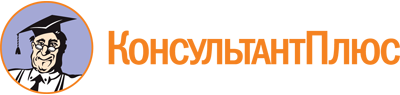 Закон ХМАО - Югры от 11.06.2010 N 102-оз
(ред. от 25.05.2023)
"Об административных правонарушениях"
(принят Думой Ханты-Мансийского автономного округа - Югры 04.06.2010)Документ предоставлен КонсультантПлюс

www.consultant.ru

Дата сохранения: 29.06.2023
 11 июня 2010 годаN 102-озСписок изменяющих документов(в ред. Законов ХМАО - Югры от 18.10.2010 N 159-оз, от 16.12.2010 N 239-оз,от 22.02.2011 N 13-оз, от 27.05.2011 N 60-оз, от 07.07.2011 N 77-оз,от 30.09.2011 N 91-оз, от 28.10.2011 N 101-оз, от 18.02.2012 N 11-оз,от 18.02.2012 N 19-оз, от 25.06.2012 N 83-оз, от 20.07.2012 N 87-оз,от 28.09.2012 N 99-оз, от 08.12.2012 N 147-оз, от 23.02.2013 N 9-оз,от 05.04.2013 N 37-оз, от 30.09.2013 N 76-оз, от 24.10.2013 N 100-оз,от 24.10.2013 N 102-оз, от 24.10.2013 N 105-оз, от 11.12.2013 N 126-оз,от 20.02.2014 N 17-оз, от 29.05.2014 N 45-оз, от 26.09.2014 N 62-оз,от 10.12.2014 N 109-оз, от 28.05.2015 N 53-оз, от 27.09.2015 N 82-оз,от 27.09.2015 N 98-оз, от 27.11.2015 N 127-оз, от 16.06.2016 N 50-оз,от 17.11.2016 N 88-оз, от 23.12.2016 N 116-оз, от 31.03.2017 N 11-оз,от 28.09.2017 N 50-оз, от 29.10.2017 N 73-оз, от 23.11.2017 N 80-оз,от 17.10.2018 N 72-оз, от 28.03.2019 N 22-оз, от 28.03.2019 N 25-оз,от 28.03.2019 N 26-оз, от 21.11.2019 N 86-оз, от 10.12.2019 N 109-оз,от 27.02.2020 N 8-оз, от 26.03.2020 N 31-оз, от 05.04.2020 N 36-оз,от 30.10.2020 N 105-оз, от 04.01.2021 N 1-оз, от 16.06.2021 N 51-оз,от 31.08.2021 N 70-оз, от 01.07.2022 N 61-оз, от 24.11.2022 N 140-оз,от 17.02.2023 N 2-оз, от 25.05.2023 N 40-оз, от 25.05.2023 N 43-оз)